COMPRA DIRECTA  Nº  36/2024APERTURA ELECTRÓNICA: 25/04/2024 13:00 HsOBJETO DEL LLAMADO:Se solicita suministro de insumos para farmacia, ítems que figuran en listado adjunto Anexo I, el cual forma parte del presente pliegoEn la cotización se debe establecer claramente si lo requiere: Procedencia, Presentación y cualquier otra información  sobre el insumo que se considere oportuna.Visita Obligatoria: No AplicaMuestras/ Folletería: No AplicaDestino/ Consultas Técnicas: farmacia.inca@asse.com.uyFarmacia -  2481 2040 int. 220  y 161Las cantidades a adquirir serán las que requieran las necesidades de la Unidad Ejecutora,  reservándose la Administración el derecho a disminuir o aumentar las cantidades.En caso de que se realice una Licitación Centralizada de UCA y/o ASSE en la que estén incluidos insumos comprendidos en el presente llamado y los precios del llamado centralizado resulten más convenientes para la Administración, la adjudicación de dichos insumos quedara sin efecto en la presente, previa comunicación al proveedor. 2) CONDICIONES COMERCIALES:Forma de Cotizar: Se deberán cotizar precios unitarios por ítem, en moneda nacional, estableciendo los precios unitarios y totales de cada ítem y el monto total de la oferta. Los precios deberán establecerse sin impuestos indicando por separado los mismos. En caso contrario se consideran incluidos en el precio ofertado.Sistema de Pago: mediante el S.I.I.F. (Sistema Integrado de Información Financiera), plazo estimado de pago, a los 90 (Noventa) días del cierre del mes al cual pertenece la factura. Mantenimiento de la Oferta: HASTA 30/06/2024Lugar de Entregas: Deberá coordinarse con Farmacia una vez recibida la orden de compra.3) PERÍODO: El período de ejecución del contrato que es objeto la presente compra  comenzará a partir de la fecha que establezca la notificación del/os adjudicatario/s. 4) ACTUALIZACIÓN DE PRECIOS:Los precios se mantendrán fijos durante el período de la contratación.5) ACLARACIONES:Los oferentes podrán solicitar vía mail dirigido a compras.inca@asse.com.uy aclaración respecto al mismo hasta 2 días hábiles antes de la fecha de apertura.6) PRESENTACIÓN DE LA OFERTA:Las propuestas serán recibidas únicamente en línea. Los oferentes deberán ingresar sus ofertas (económica y técnica completas) en el sitio web www.comprasestatales.gub.uy. No se recibirán ofertas por otra vía.La documentación electrónica adjunta de la oferta se ingresará en archivos con formato PDF, sin contraseñas ni bloqueos para su impresión o copiado. Cuando el oferente deba agregar en su oferta un documento o certificado cuyo original solo exista en soporte papel, deberá digitalizar el mismo (escanearlo) y subirlo con el resto de su oferta. En caso de resultar adjudicatario, deberá exhibir el documento o certificado original, conforme a lo establecido en el artículo 48 del TOCAF. Los oferentes incluirán en el campo “Observaciones” toda aquella información que pueda ser útil a los efectos de la adjudicación.7) REQUISITOS MÍNIMOS: a) Cumplir con las características establecidas en la presente solicitud de acuerdo al objeto del llamado. Anexo Ib) Presentar  Declaración Jurada  del oferente de no ingresar en la incompatibilidad prevista en el Art 46 del T.O.C.A.F (Anexo II)IMPORTANTE: toda Declaración Jurada a presentarse por los oferentes deberá dar cumplimiento a lo previsto en el artículo 71 de la Ley 17.738 de 07/01/2004 y su literal “g” adhiriendo los timbres profesionales correspondientes. 8) EVALUACIÓN  DE LAS OFERTAS Y ADJUDICACIÓN:La adjudicación se realizará a la oferta de menor precio  que cumpla con la  totalidad de los requisitos mínimos exigidos.EL INSTITUTO NACIONAL DEL CANCER  se reserva el derecho de adjudicar total o parcialmente el llamado o dejar sin efecto el mismo en cualquier etapa del procedimiento según se estime conveniente a los intereses de esta Administración.Contacto por consultas:Of de Licitaciones y Compras: Directo tel fax: 24871202  / Central 24812040 int. 127 Por cualquier duda o consulta sobre cotizar en línea, comunicarse con Atención a Usuarios de ARCE al 2604 5360 de lunes a domingos 8 a 21 hs, o a través del correo compras@arce.gub.uy IMPORTANTE: Los pliegos estarán disponibles en la página web de compras estatales: www.comprasestatales.gub.uyNo se realizará entrega de pliegos en formato papel.ANEXO I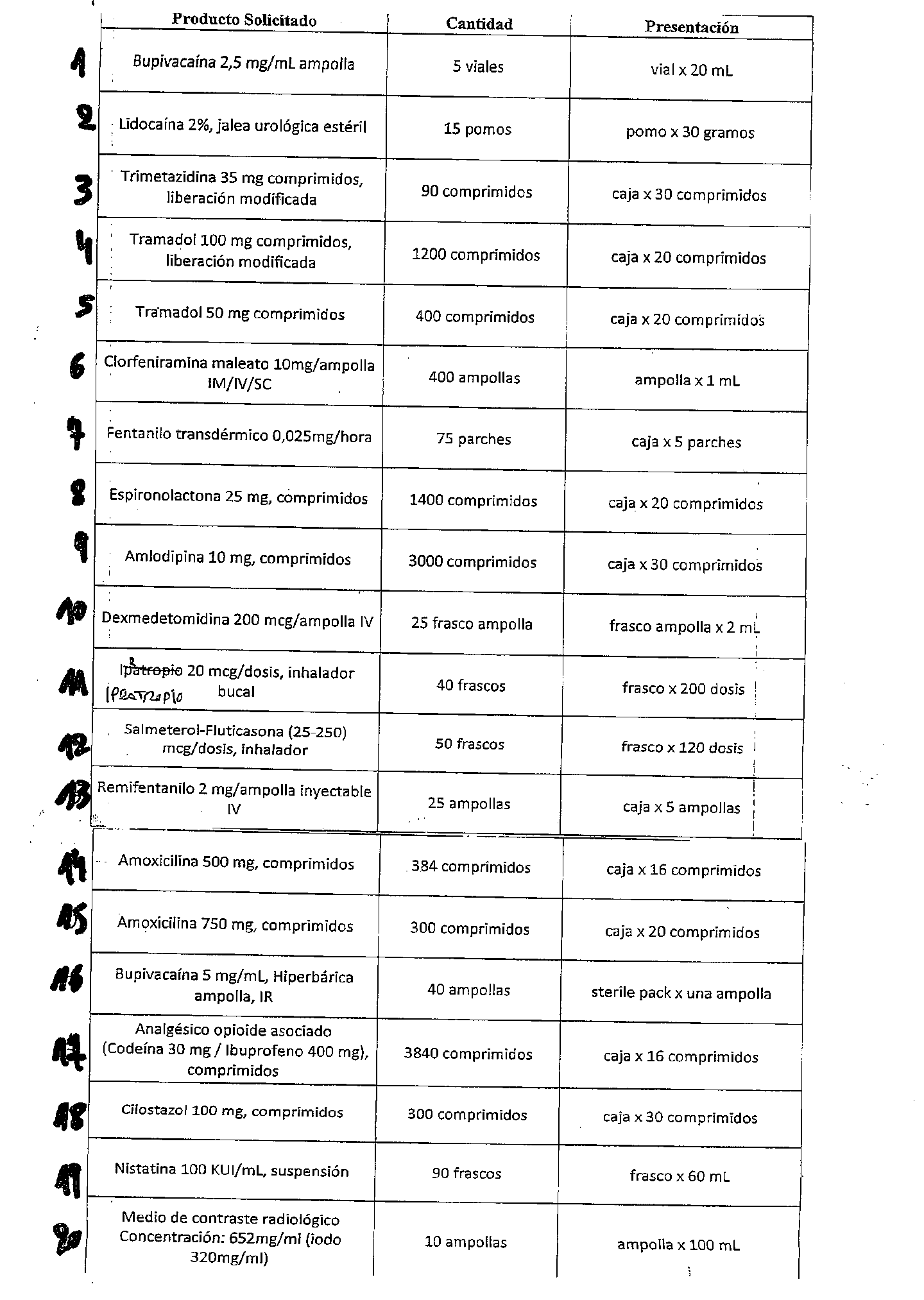 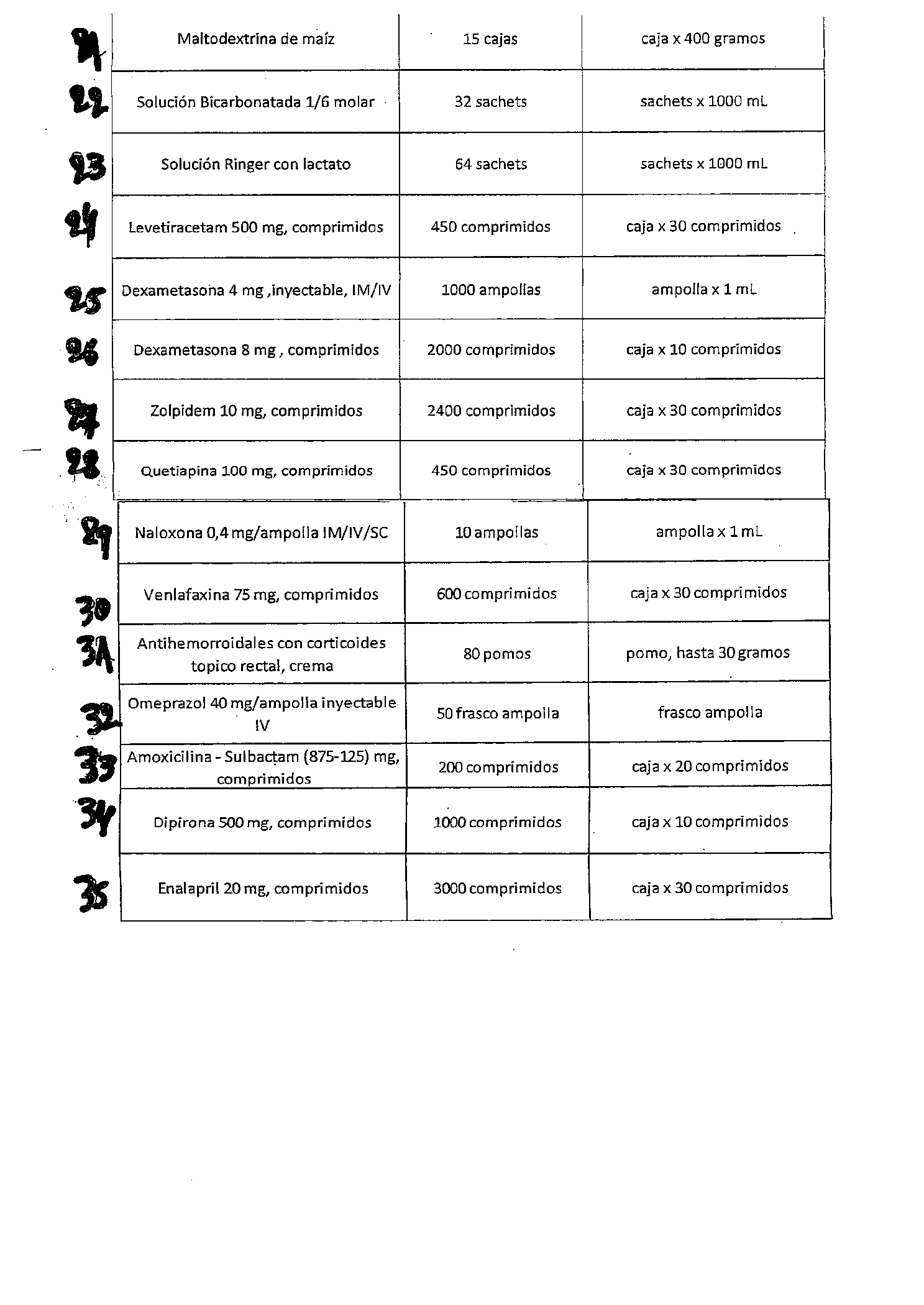 OPCIÓN IDECLARACIÓN JURADA En relación con la Compra Directa Nº 36/2024, quien suscribe (nombre completo) ________________________________________________ en su calidad de (titular/socio/apoderado, director, asesor o dependiente) __________________ en nombre y representación de la persona jurídica _______________________________________, declaro bajo juramento que la citada Empresa no está comprendida en las causales que expresamente le impidan contratar con el Estado, de acuerdo a lo establecido en el Artículo 46 del TOCAF, quedando sujeto el/la firmante a las responsabilidades legales en caso de falsedad (artículo 239 del Código Penal).Firma: __________________________________________________________________________Documento de identidad: ___________________________________________________________Fecha: _________________________________________________________________________Artículo 239 del Código Penal: “El que, con motivo de otorgamiento o formalización de un documento público, ante un funcionario público, prestare una declaración falsa sobre su identidad o estado o cualquier otra circunstancia de hecho, será castigado con 3 a 24 meses de prisión”.ANEXO IIMODELO DE DECLARACIÓN JURADA POR ARTÍCULO 46OPCIÓN IIDECLARACIÓN JURADAEn relación con la Compra Directa Nº 36/2024, quien suscribe, en mi calidad de _____________________(identificar el vínculo jurídico con la Administración) de la UE______________________________________, manifiesto mantener vínculo de (dependencia/representación/dirección) ____________________________________con ______________________________, y declaro bajo juramento de acuerdo con el Artículo 46 del TOCAF, no participar ni tener poder de decisión en el proceso de adquisición quedando sujeto el/la firmante a las responsabilidades legales en caso de falsedad (artículo 239 del Código Penal).Firma: ________________________________________________________________________Documento de identidad: _________________________________________________________Fecha: _______________________________________________________________________Artículo 239 del Código Penal: “El que, con motivo de otorgamiento o formalización de un documento público, ante un funcionario público, prestare una declaración falsa sobre su identidad o estado o cualquier otra circunstancia de hecho, será castigado con 3 a 24 meses de prisión”.